CĂTRE , INSTITUȚIA PREFECTULUI – JUDEȚUL SUCEAVA                  În conformitate cu prevederile art. 255 (1) din OUG nr. 57/2019 privind Codul administrativ, alăturat vă înaintăm un numar de șase (6)  hotărâri  adoptate  în ședința  ordinară a  Consiliului Local al comunei Stroiești, din 30 ianuarie 2020  .        Ședința a fost convocată prin  Dispoziția nr.18 din 21 ianuarie 2020               Numărul total al consilierilor  ……………………………………..   13               Numărul total al consilierilor în funcție  ………………………….    13               Numărul consilierilor prezenți  …………………………………….  12                    Au fost adoptate următoarele hotărâri :   1. Hotărârea nr.1 /30.01.2020  hotărâre privind alegerea preşedintelui de şedinţă pentru o perioadă de trei luni (ianuarie 2020 – martie 2020).voturi pentru. . . . . . . . . . ... . . .=122. Hotărârea nr.2 /30.01.2020  hotărâre privind  organizarea reţelei şcolare a unităţilor de învăţământ din comuna Stroieşti, jud. Suceava , în anul şcolar 2020-2021.                                                     voturi pentru. . . . . . . . . . ... . . .=123. Hotărârea nr.3/30.01.2020  hotărâre hotărâre privind aprobarea Planului de acţiuni sau de lucrări de interes local pentru anul 2020,  în vederea aplicării Legii nr.416/2001 privind venitul minim garantat, cu modificările şi completările ulterioare .                  voturi pentru. . . . . . . . . . ... . . .=124. Hotărârea nr.4 /30.01.2020  hotărâre privind aprobarea numarului de asistenţi personali ai persoanelor cu handicap grav, pentru anul 2020.voturi pentru. . . . . . . . . . ... . . .=125. Hotărârea nr.5 /30.01.2020  hotărâre privind stabilirea unor situații deosebite, pentru anul 2020, în care primarul poate acorda ajutoare de urgență familiilor sau persoanelor singure, în vederea aplicării prevederilor art.28, alin.(2) din Legea nr. 416/2016 privind venitul minim garantat, cu modificările și completările ulterioare .voturi pentru. . . . . . . . . . ... . . .=126. Hotărârea nr.6 /30.01.2020  hotărâre  privind stabilirea salariilor de bază aferente funcţiilor publice și contractuale din cadrul familiei ocupaţionale „Administraţie" utilizate în aparatul de specialitate al Primarului comunei Stroiești, județul  Suceava pentru anul 2020 .voturi pentru. . . . . . . . . . ... . . .=12Mai anexăm alăturat:                  - procesul – verbal al ședinței	     - borderou privind prezența consilierilor                   - borderou privind  înmânarea invitațiilor şi a materialelor de şedinţă către  consilieri locali.  Nota :-în procesul de elaborare și adoptare a hotărârilor nu au fost identificate conflicte de interese sau incompatibilități.                                   -hotarari cu caracter normativ……………  =  6                                   -hotarari cu caracter individual…………    = 0SECRETAR,ROŞU ELENA - BRÎNDUŞAROMÂNIAJUDEŢUL SUCEAVAPRIMĂRIA COMUNEI STROIEŞTIPRIMARDISPOZIŢIEprivind convocarea Consiliului local al comunei Stroieşti, judeţul Suceava, în şedinţă ordinară SENIC MIHAI – primar al comunei Stroieşti, judeţul Suceava ;   În temeiul art. 133 alin. (1), art.134 alin.(1) lit.a)  și art.196 alin.(1) lit.b) din OUG nr. 57/2019 privind Codul administrativD I S P U N :    Art.1. Se convoaca Consiliul local al comunei Stroieşti, jud.Suceava, la data de 30.01.2019, ora 1300 în şedinţă ordinară, ce va avea loc la sediul Consiliului local al comunei Stroieşti.    Art.2. –(1) Proiectul ordinii de zi, cu menționarea titlurilor proiectelor de hotărâri, a inițiatorului și a comisiilor de specialitate ale căror avize au fost solicitate este prevăzut în anexa care face parte integrantă din prezenta dispoziție.              (2) Proiectul ordinii de zi va fi adus la cunoștință locuitorilor comunei Stroiești prin afișare la avizier și pe pagina de internet a primăriei.   Art.3. Proiectele de hotărâri au fost transmise comisiilor de specialitate pentru obținerea avizelor în conformitate cu competențele fiecărei comisii.   Art.4. Proiectul ordinii de zi se transmite consilierilor locali pe bază de semnătură .   Art.5. Consilierii locali sunt invitați să formuleze și să depună amendamente asupra proiectelor de hotărâri .  Art.6. Secretarul comunei Stroieşti va comunica prezenta dispoziţiei Primarului comunei Stroiești, Prefecturii Suceava și persoanelor interesate.   P R I M A R                                                                                            Contrasemnează,  SENIC MIHAI                                                                              Secretar general al comunei                                                                                                        ROŞU ELENA- BRÎNDUŞAStroieşti, 21 ianuarie  2020Nr.18                                                                                                     Anexa la dispoziția nr. 18/21.01.2020PROIECTUL ORDINII DE ZIal ședinței ordinare al Consiliului Local al comunei Stroiești, jud. Suceava, convocată în data de 20 decembrie 2019 ora 9,00, în sala de ședință situată în sediul Primăriei comunei Stroiești  1. Prezentarea spre aprobare a procesului- verbal din data de 20 decembrie   2019 al şedinţei  ordinare,  a Consiliului local al comunei Stroieşti, judeţul Suceava	  2.Proiect de hotărâre privind alegerea preşedintelui de şedinţă pentru o perioadă de trei luni (ianuarie 2020 – martie 2020).Inițiator : primar Senic Mihai .                                 3. Proiect de hotărâre privind  organizarea reţelei şcolare a unităţilor de învăţământ din comuna Stroieşti, jud. Suceava , în anul şcolar 2020-2021.                                                       Inițiator : primar Senic Mihai  4. Proiect de hotărâre privind aprobarea Planului de acţiuni sau de lucrări de interes local pentru anul 2020,  în vederea aplicării Legii nr.416/2001 privind venitul minim garantat, cu modificările şi completările ulterioare .                                                            Inițiator :viceprimar Tocari Alexandru 5. Proiect de hotărâre privind aprobarea numarului de asistenţi personali ai persoanelor cu handicap grav, pentru anul 2020.                                                     Inițiator : primar Senic Mihai 6. Proiect de hotărâre privind stabilirea unor situații deosebite, pentru anul 2020, în care primarul poate acorda ajutoare de urgență familiilor sau persoanelor singure, în vederea aplicării prevederilor art.28, alin.(2) din Legea nr. 416/2016 privind venitul minim garantat, cu modificările și completările ulterioare .Inițiator : primar Senic Mihai 7. Diverse Comisia de specialitate nr. 1 ,, pentru programe de dezvoltare, economică-socilală, buget, finanţe, administrarea domeniului public  şi privat al comunei, agricultură, gospodărie comunală, protecţia mediului şi turism,, din cadrul Consiliului   local al comunei Stroieşti : punctele (1,2,) de pe ordinea de zi .  Comisia  de specialitate nr. 2 ,, pentru învăţămănt, sănătate şi familie, muncă şi protecţie socială,activităţi social culturale, culte, protecţia copiilor,, din  cadrul Consiliului local al comunei Stroiești : punctele ( 1,2,3,4,5) de pe ordinea de zi .  Comisiei de specialitate nr. 3 ,, pentru administraţie publică locală , juridică şi de disciplină, apărarea ordinii şi liniştei publice a drepturilor cetăţenilor,,  din  cadrul Consiliului local al comunei Stroiesti : punctele ( 1,2,) de pe ordinea de zi .   P R I M A R                                                                                            Contrasemnează,  SENIC MIHAI                                                                                         Secretar general                                                                                                     ROŞU ELENA- BRÎNDUŞAROMÂNIAJUDEŢUL SUCEAVAPRIMĂRIA COMUNEI STROIEŞTISECRETARIAT   Nr.496 din  21.01.2020ANUNŢ	Subsemnata Roşu Elena Brînduşa – secretar al comunei Stroieşti, azi data de mai sus, în conformitate cu prevederile art. 135 alin (4) din OUG nr.57/2019 privind Codul administrativ, aduc la cunoştinţă publică,  prin afişare, următorele proiecte de hotărâri  ale ședinței ordinare al Consiliului Local al comunei Stroiești, jud. Suceava, convocată în data de 30 ianuarie 2020 ora 13,00 în sala de ședință situată în sediul Primăriei comunei Stroiești după cum urmează :  1. Prezentarea spre aprobare a procesului- verbal din data de 20 decembrie   2019 al şedinţei  ordinare,  a Consiliului local al comunei Stroieşti, judeţul Suceava	  2.Proiect de hotărâre privind alegerea preşedintelui de şedinţă pentru o perioadă de trei luni (ianuarie 2020 – martie 2020).Inițiator : primar Senic Mihai .                               3. Proiect de hotărâre privind  organizarea reţelei şcolare a unităţilor de învăţământ din comuna Stroieşti, jud. Suceava , în anul şcolar 2020-2021.                                                      Inițiator : primar Senic Mihai  4. Proiect de hotărâre privind aprobarea Planului de acţiuni sau de lucrări de interes local pentru anul 2020,  în vederea aplicării Legii nr.416/2001 privind venitul minim garantat, cu modificările şi completările ulterioare .Inițiator :viceprimar Tocari Alexandru  5. Proiect de hotărâre privind aprobarea numarului de asistenţi personali ai persoanelor cu handicap grav, pentru anul 2020.                                                   Inițiator : primar Senic Mihai  6. Proiect de hotărâre privind stabilirea unor situații deosebite, pentru anul 2020, în care primarul poate acorda ajutoare de urgență familiilor sau persoanelor singure, în vederea aplicării prevederilor art.28, alin.(2) din Legea nr. 416/2016 privind venitul minim garantat, cu modificările și completările ulterioare .Inițiator : primar Senic Mihai  7. DiverseOdată cu proiectul de hotărâre a fost afişat Referatul de aprobare şi raportul compartimentului de specialitate .    Persoanele interesate pot  trimite în scris, propuneri, sugestii, opinii cu valoare de documentare până pe data de 29.01.2020, ora 14 00.     Prezentul Anunţ s-a întocmit în două exemplare din care unul a fost afişat la avizierul Primăriei  comunei Stroieşti, jud. Suceava. Secretar general,                                                                ROMÂNIAJUDEŢUL SUCEAVAPRIMĂRIA COMUNEI STROIEŞTISECRETARIATNr. 512 din 23 .01.2020PROCES – VERBAL 	Incheiat astăzi  23  ianuarie  2020	Subsemnata Roşu Elena Brînduşa –secretar general al comunei , azi data de mai sus , în conformitate cu prevederile art. 136 din OUG nr. 57/2019 privind Codul administrativ, am procedat la aducerea la cunoştinţă publică, locuitorilor comunei Stroieşti, a  Dispozitiei nr.18 din 21 ianuarie  2020 privind convocarea Consiliului local al comunei Stroieşti,  jud. Suceava în şedinţă  ordinară în data de 30.01.2020 ora 1300 la sediul Consiliului local al comunei Stroieşti.        Am procedat la afisarea Dispozitiei nr. 18 din 21.01.2020.    Drept pentru care am încheiat prezentul proces verbal în 3 (trei) exemplare .	SECRETAR,	Cj. Roşu Elena BrînduşaROMÂNIAJUDEŢUL SUCEAVAPRIMĂRIA COMUNEI STROIEŞTISECRETARIATNr.716 din 31ianuarie 2020 PROCES – VERBAL 	Încheiat astazi 31 ianuarie 2020      Subsemnata Roşu Elena Brînduşa – consilier juridic în aparatul de specialitate al primarului comunei Stroieşti delegată în funcţia de secretar comuna , azi data de mai sus , în conformitate cu prevederile art. 138 alin. (17) din OUG nr. 57/2019 privind codul administrativ, am procedat la afişarea  procesului – verbal al sedinţei ordinare din data de 30.01.2020 , la avizierul primăriei comunei Stroieşti, jud. Suceava.	SECRETAR,	Cj. Roșu Elena BrîndușaROMÂNIAJUDEŢUL SUCEAVAPRIMĂRIA COMUNEI STROIEŞTISECRETAR	Nr. 513  din 23.01.2020  CONVOCATOR     CĂTRE,    Domnul  ....................................În baza Dispoziţiei nr. 18 din 21 ianuarie 2020 a Primarului Comunei Stroiesti, jud. Suceava, sunteţi convocat la data de 30.01.2020, ora 1300, pentru a participa la şedinţa ordinară a Consiliului local al comunei Stroieşti,  jud. Suceava, ce va avea loc la sediul Consiliului Local Stroieşti.Proiectul ordinii de zi este :  1. Prezentarea spre aprobare a procesului- verbal din data de 20 decembrie   2019 al şedinţei  ordinare,  a Consiliului local al comunei Stroieşti, judeţul Suceava	  2.Proiect de hotărâre privind alegerea preşedintelui de şedinţă pentru o perioadă de trei luni (ianuarie 2020 – martie 2020).Inițiator : primar Senic Mihai .                               3. Proiect de hotărâre privind  organizarea reţelei şcolare a unităţilor de învăţământ din comuna Stroieşti, jud. Suceava , în anul şcolar 2020-2021.                                                      Inițiator : primar Senic Mihai  4. Proiect de hotărâre privind aprobarea Planului de acţiuni sau de lucrări de interes local pentru anul 2020,  în vederea aplicării Legii nr.416/2001 privind venitul minim garantat, cu modificările şi completările ulterioare .Inițiator :viceprimar Tocari Alexandru  5. Proiect de hotărâre privind aprobarea numarului de asistenţi personali ai persoanelor cu handicap grav, pentru anul 2020.                                                   Inițiator : primar Senic Mihai  6. Proiect de hotărâre privind stabilirea unor situații deosebite, pentru anul 2020, în care primarul poate acorda ajutoare de urgență familiilor sau persoanelor singure, în vederea aplicării prevederilor art.28, alin.(2) din Legea nr. 416/2016 privind venitul minim garantat, cu modificările și completările ulterioare .Inițiator : primar Senic Mihai  7. DiverseNota : anexam alaturat materialele ce vor fi dezbatute în ședință . Până pe data 28.01.2020 puteți  depune  rapoartele  și a avizele comisiilor de specialitate.Secretar generalCj. Roșu Elena BrîndușaROMÂNIAJUDEŢUL SUCEAVAPRIMĂRIA COMUNEI STROIEŞTINr. 513 din 23.01.2020BORDEROU     Privind înmânarea invitaţiilor şi a materialelor de şedinţă către consilieri  locali pentru şedinţa ordinară a Consiliului local al comunei Stroiesti din data de 30 ianuarie  2020 ora 1300.Secretar general,Cj. Roșu Elena BrîndușaROMÂNIAJUDEŢUL SUCEAVAPRIMĂRIA COMUNEI STROIEŞTISECRETARIATBORDEROUPrivind prezenţa  consilierilor locali la şedinţa  ordinară  a Consiliului local al comunei Stroieşti din data de 30  ianuarie 2020 ora 1300..Secretar general,Cj. Roşu Elena BrînduşaROMÂNIAJUDEȚUL SUCEAVACONSILIUL LOCAL AL COMUNEI STROIEȘTIProces – verbal	Încheiat astăzi data de 30.02.2020 în ședință ordinară a Consiliului Local al comunei Stroiești, care a avut loc la data  de 30 ianuarie  2020, ora 13°°, la sediul Consiliului Local Stroiești.	Ședința a fost convocată în baza Dispoziției cu nr. 18 din 21 ianuarie  2020, în care au fost precizate: data, ora, locul desfășurării și ordinea de zi a ședinței.	La începutul ședinței doamna Roșu Elena Brîndușa – secretar al comunei Stroiești, efectuează apelul nominal al consilierilor locali și constată că din numărul de 13 consilieri sunt prezenți 12, domnul Moroșan Ionuț fiind învoit.Doamna secretar întreabă consilierii locali prezenți – dacă sunt incompatibili sau sunt în conflict de interes vizavi de proiectele de pe ordinea de zi. Nu există nici un consilier în situația de mai sus.	Domnul preşedinte Barbaroșă George  dă citire la ordinea de zi a ședinței după cum urmează:  1. Prezentarea spre aprobare a procesului- verbal din data de 20 decembrie   2019 al şedinţei  ordinare,  a Consiliului local al comunei Stroieşti, judeţul Suceava	  2.Proiect de hotărâre privind alegerea preşedintelui de şedinţă pentru o perioadă de trei luni (ianuarie 2020 – martie 2020).Inițiator : primar Senic Mihai .                               3. Proiect de hotărâre privind  organizarea reţelei şcolare a unităţilor de învăţământ din comuna Stroieşti, jud. Suceava , în anul şcolar 2020-2021.                                                      Inițiator : primar Senic Mihai  4. Proiect de hotărâre privind aprobarea Planului de acţiuni sau de lucrări de interes local pentru anul 2020,  în vederea aplicării Legii nr.416/2001 privind venitul minim garantat, cu modificările şi completările ulterioare .Inițiator :viceprimar Tocari Alexandru  5. Proiect de hotărâre privind aprobarea numarului de asistenţi personali ai persoanelor cu handicap grav, pentru anul 2020.                                                   Inițiator : primar Senic Mihai  6. Proiect de hotărâre privind stabilirea unor situații deosebite, pentru anul 2020, în care primarul poate acorda ajutoare de urgență familiilor sau persoanelor singure, în vederea aplicării prevederilor art.28, alin.(2) din Legea nr. 416/2016 privind venitul minim garantat, cu modificările și completările ulterioare .Inițiator : primar Senic Mihai  7. DiverseSupusă la vot ordinea de zi cu punct suplimentar proiect de hotărțre  privind stabilirea salariilor de bază aferente funcţiilor publice și contractuale din cadrul familiei ocupaţionale „Administraţie" utilizate în aparatul de specialitate al Primarului comunei Stroiești, județul  Suceava pentru anul 2020 , a fost aprobată cu 12 voturi.În continuare este supus spre dezbatere punctul 1  - Prezentarea spre aprobare a procesului- verbal din data de 20.12.2019  al şedinţei extraordinare , a Consiliului local al comunei Stroieşti, judeţul Suceava.Domnul preşedinte întreabă dacă aţi primit şi citit procesul verbal din data de 20 decembrie 2019 mai sunt completări de făcut, nefiind se supune la vot procesul verbal din data de 26 septembrie  2019 al şedinţei extraordinare a fost aprobat cu 12 voturi pentru și o abținere.În continuare este supus spre dezbatere punctul 2 - alegerea preşedintelui de şedinţă pentru o perioadă de trei luni  (ianuarie  2020 – martie 2020).Domnul primar – Senic Mihai  dă citire la referatul de aprobare și la proiectul de hotărâre.Doamna Roşu Elena Brînduşa  prezintă raportul  de specialitate.Domnul Ilciuc Constantin – prezintă raportul de avizare al comisiei de specialitate nr. 1 din cadrul Consiliului local. Domnul Crainiciuc Mihai – prezintă raportul de avizare al comisiei de specialitate nr. 2 din cadrul Consiliului local.Domnul Moroșan  Ion - prezintă raportul de avizare al comisiei de specialitate nr. 3 din cadrul Consiliului local.  Supus la vot proiectul de hotărâre privind alegerea preşedintelui de şedinţă pentru o perioadă de trei luni  (ianuarie 2020 – martie 2020) a fost aprobat cu 12 voturi pentru .  În continuare este supus spre dezbatere punctul 3 - Proiect de hotărâre privind  organizarea reţelei şcolare a unităţilor de învăţământ din comuna Stroieşti, jud. Suceava , în anul şcolar 2020-2021.Domnul primar – Senic Mihai  dă citire la referatul de aprobare și la proiectul de hotărâre.Doamna Roșu Elena -Brîndușa  prezintă raportul  de specialitate.Domnul Ilciuc Constantin – prezintă raportul de avizare al comisiei de specialitate nr. 1 din cadrul Consiliului local. Domnul Crainiciuc Mihai – prezintă raportul de avizare al comisiei de specialitate nr. 2 din cadrul Consiliului local.Domnul Moroșan  Ion - prezintă raportul de avizare al comisiei de specialitate nr. 3 din cadrul Consiliului local.Domnul primar Senic Mihai aduce la cunoștință consiliului local că potrivit Legii educației  naționale pentru anul școlar 2020-2021 trebuie aprobata propunerea de rețea școlară din comună în vederea obținerii avizului conform pentru Școala Gimnazială Stroiești, Școala Primară,, Ilie Grămadă,, Zaharești, Grădinița cu program normal Stroiești și Grădinița cu program normal Zaharești . Supus la vot  proiectul de hotărâre privind  organizarea reţelei şcolare a unităţilor de învăţământ din comuna Stroieşti, jud. Suceava , în anul şcolar 2020-2021. cu 12 voturi pentru. În continuare este supus spre dezbatere punctul 4 - Proiect de hotărâre privind aprobarea Planului de acţiuni sau de lucrări de interes local pentru anul 2020,  în vederea aplicării Legii nr.416/2001 privind venitul minim garantat, cu modificările şi completările ulterioare .Doamna Elisei Silvia prezintă  raportul de specialitate.Domnul Crainiciuc Mihai – prezintă raportul de avizare al comisiei de specialitate nr. 2 din cadrul Consiliului local.Domnul viceprimar Tocari Alexandru aduce la cunoștință consiliului local planul de acțiuni sau de lucrări  de interes local pentru anul 2020Supus la vot proiectul de hotărâre privind  aprobarea Planului de acţiuni sau de lucrări de interes local pentru anul 2020,  în vederea aplicării Legii nr.416/2001 privind venitul minim garantat, cu modificările şi completările ulterioare .,aprobat cu 12 voturi pentru.În continuare este supus spre dezbatere punctul 5 - Proiect de hotărâre privind aprobarea numărului de asistenți personali ai persoanelor cu handicap grav , pentru anul 2020.Domnul primar – Senic Mihai  dă citire la referatul de aprobare și la proiectul de hotărâre.Doamna Elisei Silvia prezintă raportul compartimentului de asistență socială .Domnul Crainiciuc Mihai – prezintă raportul de avizare al comisiei de specialitate nr. 2 din cadrul Consiliului local.Domnul primar Senic Mihai prezintă situația actuală, instituţia noastră are angajaţi un număr de 20 asistenţi personali ai persoanelor cu handicap grav, încadraţi cu contract de muncă conform Legii nr.53/2003 – Codul Muncii, cu modificările şi completările ulterioare şi un număr de 25 persoane cu handicap grav care au optat pentru primirea unei indemnizaţii de însoţitor, însă se impune ca numărul asistenţilor personali să fie de 23, deoarece sunt cazuri de minori şi persoane adulte cu handicap grav, datorită unor afecţiuni fizice, mentale sau senzoriale, le lipsesc abilităţile de a desfăşura în mod normal activităţi cotidiene, necesitând măsuri de protecţie în sprijinul recuperării, integrării şi incluziunii sociale, care necesită o îngrijire specială din partea unei persoane care să aibă un minim de cunoştinţe privind necesităţile acestora. Ca urmare a celor aratăte mai sus, propun să fie aprobat un numar de 23 posturi pentru asistenţi personali ai persoanelor cu handicap grav pentru anul 2020, pentru care se vor prevedea sumele necesare în bugetul local din care se va suporta salarizarea şi celelelte drepturi cuvenite iar pentru un număr de 28 de indemnizaţii de însoţitor să fie deasemenea, prevăzute sume în bugetul local Supus la vot proiectul de hotărâre privind aprobarea numărului de asistenți personali ai persoanelor cu handicap grav , pentru anul 2020, a fost aprobat cu 12 voturi pentru.În continuare este supus spre dezbatere punctul 6 - Proiect de hotărâre privind stabilirea unor situaţii deosebite, pentru anul 2020, în care primarul poate acorda ajutoare de urgenţă familiilor sau persoanelor singure, în vederea aplicării prevederilor art.28, alin.(2) din Legea nr.416/2001 privind venitul minim garantat, cu modificările şi completările ulterioare .Domnul primar – Senic Mihai  dă citire la referatul de aprobare și la proiectul de hotărâre.Doamna Elisei Silvia prezintă raportul compartimentului dea sistență socială.Domnul Crainiciuc Mihai – prezintă raportul de avizare al comisiei de specialitate nr. 2 din cadrul Consiliului local.Domnul primar Senic Mihai aduce la cunoștință situațiile de risc : Supus la vot proiectul de hotărâre privind stabilirea unor situaţii deosebite, pentru anul 2020, în care primarul poate acorda ajutoare de urgenţă familiilor sau persoanelor singure, în vederea aplicării prevederilor art.28, alin.(2) din Legea nr.416/2001 privind venitul minim garantat, cu modificările şi completările ulterioare a fost aprobat cu 12 voturi pentru În continuare este supus spre dezbatere punctul suplimentar - Proiect de hotărâre privind stabilirea salariilor de bază aferente funcţiilor publice și contractuale din cadrul familiei ocupaţionale „Administraţie" utilizate în aparatul de specialitate al Primarului comunei Stroiești, județul  Suceava pentru anul 2020. Domnul primar – Senic Mihai  dă citire la referatul de aprobare și la proiectul de hotărâre.Doamna secretar al comunei Stroieşti, Roşu Elena- Brînduşa prezintă raportul de specialitate .Domnul Ilciuc Constantin – prezintă raportul de avizare al comisiei de specialitate nr. 1 din cadrul Consiliului local. Domnul Crainiciuc Mihai – prezintă raportul de avizare al comisiei de specialitate nr. 2 din cadrul Consiliului local.Domnul Moroșan  Ion - prezintă raportul de avizare al comisiei de specialitate nr. 3 din cadrul Consiliului local.Domnul primar Senic Mihai precizează faptul că salariile vor rămâne la nivelul lunii decembrie 2019 , cu excepția celor care au salariu minim pe economie care va crește de la 2080 lei la 2230lei  . Supus la vot proiectul de hotărâre privind  stabilirea salariilor de bază aferente funcţiilor publice și contractuale din cadrul familiei ocupaţionale „Administraţie" utilizate în aparatul de specialitate al Primarului comunei Stroiești, județul  Suceava pentru anul 2020,a fost aprobat cu 12 voturi pentru  .La punctul diverse  	Domnul primar Senic Mihai informează Consiliul local cu privire la stadiul lucrărilor proiectelor care se desfășoară la nivelul UAT Stroiești, precum și situațiile neplăcute cu care ne confruntăm cu alte instituții ale statului în obținerea avizelor , o colaborare foarte greoaie fiind cu DSP Suceava. Domnul primar Senic Mihai mulțumește consilierilor locali care au dat curs invitației de a participa la ședința de astăzi.	 Nemaifiind înscrieri la cuvânt președintele de ședință declară închise lucrările ședinței.Președinte de ședință,						          Secretar general,Chirilă Gheorghiță - Cristinel       		                                Roșu Elena BrîndușaROMÂNIAJUDEȚUL SUCEAVACONSILIUL LOCAL AL COMUNEI STROIEȘTIProces – verbal	Încheiat astăzi data de 16.10.2019 în ședință ordinară a Consiliului Local al comunei Stroiești, care a avut loc la data  de 14 octombrie 2019, ora 13°°, la sediul Consiliului Local Stroiești.	Ședința a fost convocată în baza Dispoziției cu nr. 186 din 4 octombrie 2019, în care au fost precizate: data, ora, locul desfășurării și ordinea de zi a ședinței.	La începutul ședinței doamna Roșu Elena Brîndușa – secretar al comunei Stroiești, efectuează apelul nominal al consilierilor locali și constată că din numărul de 13 consilieri sunt prezenți 13.Doamna secretar întreabă consilierii locali prezenți – dacă sunt incompatibili sau sunt în conflict de interes vizavi de proiectele de pe ordinea de zi. Nu există nici un consilier în situația de mai sus.	Domnul preşedinte Grămadă Dumitru Daniel  dă citire la ordinea de zi a ședinței după cum urmează:1. Prezentarea spre aprobare a procesului- verbal din data de 26  septembrie  2019 al şedinţei extraordinare,  a Consiliului local al comunei Stroieşti, judeţul Suceava .2. Proiect de hotărâre  privind alegerea preşedintelui de şedinţă pentru o perioadă de trei luni (octombrie 2019 – decembrie 2019)                                               Inițiator : Senic Mihai - primar3.  Proiect de hotărâre privind  decontarea cheltuielilor de transport pentru cadrele didactice  din unitatea de învăţământ Şcoala Gimnazială din comuna Stroieşti, judeţul Suceava , aferente lunii septembrie 2019 .Inițiator : Senic Mihai - primar4.  Proiect de hotărâre privind aprobarea propunerii de reţea şcolară  în  comuna Stroiești, jud. Suceava , pentru  anul şcolar 2020-2021.Inițiator : Senic Mihai - primar5.  Proiect de hotărâre privind aprobarea calendarului de activităţi social - culturale din comuna Stroieşti, judeţul Suceava care se vor desfăşura în anul 2019.Inițiator : Senic Mihai - primar6.  Proiect de hotărâre privind aprobarea organizării evenimentului “Nunta de aur” 2019 prin acordarea unor premii şi diplome de fidelitate familiilor care au împlinit 50 de ani de la căsătorie .Inițiator : Senic Mihai - primar7. Proiect de hotărâre privind  aprobarea revizuirii Regulamentului de organizare și funcționare a Consiliului Local a Comunei Stroiești, Județul Suceava.Inițiator : Senic Mihai - primar8. Proiect de hotărâre privind aprobarea anulării accesoriilor aferente obligațiilor bugetare restante la 31 decembrie 2018 datorate bugetului local al comunei Stroiești, în conformitate cu prevederile Ordonanței nr. 6/2019 privind instituirea unor facilități fiscale.Inițiator : Senic Mihai - primar9. Proiect de hotărâre privind aprobarea valorii de investitie si a  solicitării scrisorii de garantie din partea FNGCIMM SA – IFN în vederea obținerii avansului necesar implementării proiectului de investiție intitulat ” Amenajare teren de sport multifunctional in sat Zaharesti, comuna Stroiesti, judetul Suceava” și finanțat prin Agentia pentru Finantarea Investitiilor Rurale, conform Contract de finanțare nr. C1920075A209313504978/06.03.2019.Inițiator : Senic Mihai - primar10. Proiect de hotărâre privind actualizarea devizului general reprezentând noua valoare a investiției ,, Cămin cultural în sat Vîlcelele, comuna Stroiești, județul Suceava ,,.                                                 Inițiator : Senic Mihai - primar11. DiverseSupusă la vot ordinea de zi cu puncte suplimentare , a fost aprobată cu 12 voturi pentru și o abținere domnul consilier  local Moroșan Ionuț.În continuare este supus spre dezbatere punctul 1  - Prezentarea spre aprobare a procesului- verbal din data de 26.09.2019  al şedinţei extraordinare , a Consiliului local al comunei Stroieşti, judeţul Suceava.Domnul preşedinte întreabă dacă aţi primit şi citit procesul verbal din data de 26 septembrie 2019 mai sunt completări de făcut, nefiind se supune la vot procesul verbal din data de 26 septembrie  2019 al şedinţei extraordinare a fost aprobat cu 12 voturi pentru și o abținere.În continuare este supus spre dezbatere punctul 2 - alegerea preşedintelui de şedinţă pentru o perioadă de trei luni  (octombrie 2019 – decembrie 2019).Domnul primar – Senic Mihai  dă citire la referatul de aprobare și la proiectul de hotărâre.Doamna Roşu Elena Brînduşa  prezintă raportul  de specialitate.Domnul Ilciuc Constantin – prezintă raportul de avizare al comisiei de specialitate nr. 1 din cadrul Consiliului local. Domnul Crainiciuc Mihai – prezintă raportul de avizare al comisiei de specialitate nr. 2 din cadrul Consiliului local.Domnul Moroșan  Ion - prezintă raportul de avizare al comisiei de specialitate nr. 3 din cadrul Consiliului local.  Supus la vot proiectul de hotărâre privind alegerea preşedintelui de şedinţă pentru o perioadă de trei luni  (octombrie 2019 – decembrie 2019) a fost aprobat cu 12 voturi pentru și o abținere domnul consilier local Moroșan Ionuț.În continuare este supus spre dezbatere punctul 3 - Proiect de hotărâre privind decontarea cheltuielilor de transport pentru cadrele didactice  din unitatea de învăţământ Şcoala Gimnazială din comuna Stroieşti, judeţul Suceava , aferente lunii septembrie 2019 .Domnul primar – Senic Mihai  dă citire la referatul de aprobare și la proiectul de hotărâre.Doamna Crainiciuc Natalia  prezintă raportul  de specialitate.Domnul Ilciuc Constantin – prezintă raportul de avizare al comisiei de specialitate nr. 1 din cadrul Consiliului local. Domnul Crainiciuc Mihai – prezintă raportul de avizare al comisiei de specialitate nr. 2 din cadrul Consiliului local.Domnul Moroșan  Ion - prezintă raportul de avizare al comisiei de specialitate nr. 3 din cadrul Consiliului local. Supus la vot proiectul de hotărâre privind decontarea cheltuielilor de transport pentru cadrele didactice  din unitatea de învăţământ Şcoala Gimnazială din comuna Stroieşti, judeţul Suceava , aferente lunii septembrie 2019 cu 12 voturi pentru și o abținere domnul consilier local Moroșan Ionuț. În continuare este supus spre dezbatere punctul 4 - Proiect de hotărâre privind aprobarea propunerii de reţea şcolară  în  comuna Stroiești, jud. Suceava , pentru  anul şcolar 2020-2021. Domnul primar – Senic Mihai  dă citire la referatul de aprobare și la proiectul de hotărâre.Doamna Elisei Silvia prezintă  raportul de specialitate.Domnul Crainiciuc Mihai – prezintă raportul de avizare al comisiei de specialitate nr. 2 din cadrul Consiliului local.Domnul primar Senic Mihai adduce la cunoștință consiliului local că potrivit Legii educației  naționale pentru anul școlar 2020-2021 trebuie aprobata propunerea de rețea școlară din comună în vederea obținerii avizului conform pentru Școala Gimnazială Stroiești, Școala Primară,, Ilie Grămadă,, Zaharești, Grădinița cu program normal Stroiești și Grădinița cu program normal Zaharești . Supus la vot proiectul de hotărâre privind aprobarea privind aprobarea propunerii de reţea şcolară  în  comuna Stroiești, jud. Suceava , pentru  anul şcolar 2020-2021 aprobat cu 12 voturi pentru și o abținere domnul consilier local Moroșan Ionuț.În continuare este supus spre dezbatere punctul 5 - Proiect de hotărâre privind aprobarea calendarului de activităţi social - culturale din comuna Stroieşti, judeţul Suceava care se vor desfăşura în anul 2019.Domnul primar – Senic Mihai  dă citire la referatul de aprobare și la proiectul de hotărâre.Doamna Ruxandari Maria prezintă raportul compartimentului taxe și impozite locale .Domnul Crainiciuc Mihai – prezintă raportul de avizare al comisiei de specialitate nr. 2 din cadrul Consiliului local.Domnul primar Senic Mihai prezintă calendarul de activități culturale care au loc în data de 27.10.2019 jubileu căsătorie a 4 cupluri din comuna Stroiești , iar începând cu data de 6.12.2019 vor începe festivitățile dedicate obiceiurilor de iarnă . Pentru aceste manifestări a fost propusă suma de 20.000 lei  Supus la vot proiectul de hotărâre privind aprobarea calendarului de activităţi social - culturale din comuna Stroieşti, judeţul Suceava care se vor desfăşura în anul 2019, aprobat cu 12 voturi pentru și o abținere domnul consilier local Moroșan Ionuț.În continuare este supus spre dezbatere punctul 6 - Proiect de hotărâre privind aprobarea organizării evenimentului “Nunta de aur” 2019 prin acordarea unor premii şi diplome de fidelitate familiilor care au împlinit 50 de ani de la căsătorie .Domnul primar – Senic Mihai  dă citire la referatul de aprobare și la proiectul de hotărâre.Doamna secretar Roșu Elena-Brîndușa prezintă raportul compartimentului.Domnul Ilciuc Constantin – prezintă raportul de avizare al comisiei de specialitate nr. 1 din cadrul Consiliului local. Domnul Crainiciuc Mihai – prezintă raportul de avizare al comisiei de specialitate nr. 2 din cadrul Consiliului local.Domnul Moroșan  Ion - prezintă raportul de avizare al comisiei de specialitate nr. 3 din cadrul Consiliului local.Domnul primar Senic Mihai aduce la cunoștință că în acest an vor fi sărbătorite 4 cupluri care au 50 de căsătorie , două cupluri din satul Stroiești, un cuplu din satul Zaharești și un cuplu din satul Vâlcelele, ceremonia de omagiere se va desfășura la Biserica Nașterea Maicii Domnului din sat Stroiești . Supus la vot proiectul de hotărâre privind aprobarea organizării evenimentului “Nunta de aur” 2019 prin acordarea unor premii şi diplome de fidelitate familiilor care au împlinit 50 de ani de la căsătorie  a fost aprobat cu 12 voturi pentru și o abținere domnul consilier Moroșan Ionuț.În continuare este supus spre dezbatere punctul 7 - Proiect de hotărâre privind aprobarea revizuirii Regulamentului de organizare și funcționare a Consiliului Local a Comunei Stroiești, Județul Suceava.Domnul primar – Senic Mihai  dă citire la referatul de aprobare și la proiectul de hotărâre.Doamna secretar al comunei Stroieşti, Roşu Elena- Brînduşa prezintă raportul de specialitate .Domnul Ilciuc Constantin – prezintă raportul de avizare al comisiei de specialitate nr. 1 din cadrul Consiliului local. Domnul Crainiciuc Mihai – prezintă raportul de avizare al comisiei de specialitate nr. 2 din cadrul Consiliului local.Domnul Moroșan  Ion - prezintă raportul de avizare al comisiei de specialitate nr. 3 din cadrul Consiliului local.Domnul primar Senic Mihai precizează faptul că potrivit art.632 din OUG nr.57/2019 privind codul administrativ  , în termen de 90 de zile de la intrarea în vigoare a prezentului cod, consiliile locale au obligația de a-și revizui regulamentele de organizare și funcționare . Supus la vot proiectul de hotărâre privind  aprobarea  aprobarea revizuirii Regulamentului de organizare și funcționare a Consiliului Local a Comunei Stroiești, Județul Suceava a fost aprobat cu 12 voturi pentru  și o abținere domnul consilier local Moroșan Ionuț. În continuare este supus spre dezbatere punctul 8 - Proiect de hotărâre privind aprobarea anulării accesoriilor aferente obligațiilor bugetare restante la 31 decembrie 2018 datorate bugetului local al comunei Stroiești, în conformitate cu prevederile Ordonanței nr. 6/2019 privind instituirea unor facilități fiscale.Domnul primar – Senic Mihai  dă citire la referatul de aprobare și la proiectul de hotărâre.Doamna Crainiciuc Natalia prezintă raportul compartimentului financiar contabil.Domnul Ilciuc Constantin – prezintă raportul de avizare al comisiei de specialitate nr. 1 din cadrul Consiliului local. Domnul Crainiciuc Mihai – prezintă raportul de avizare al comisiei de specialitate nr. 2 din cadrul Consiliului local.Domnul Moroșan  Ion - prezintă raportul de avizare al comisiei de specialitate nr. 3 din cadrul Consiliului local.Domnul primar Senic Mihai menționează că la nivelul comunei Stroiești ar beneficia de prevederile art.32 din OG 6/2019 privind instituirea unor facilități fiscale un număr de aproximativ 385 persoane fizice și 8 persoane juridice , valoarea estimată a majorărilor care pot fi reduse prin această procedură este de 72.090 lei .  Supus la vot proiectul de hotărâre privind aprobarea anulării accesoriilor aferente obligațiilor bugetare restante la 31 decembrie 2018 datorate bugetului local al comunei Stroiești, în conformitate cu prevederile Ordonanței nr. 6/2019 privind instituirea unor facilități fiscale , aprobat cu 12 voturi pentru și o abținere domnul consilier local Moroșan Ionuț .  În continuare este supus spre dezbatere punctul 9 - Proiect de hotărâre privind aprobarea valorii de investitie si a  solicitării scrisorii de garantie din partea FNGCIMM SA – IFN în vederea obținerii avansului necesar implementării proiectului de investiție intitulat ” Amenajare teren de sport multifunctional in sat Zaharesti, comuna Stroiesti, judetul Suceava” și finanțat prin Agentia pentru Finantarea Investitiilor Rurale, conform Contract de finanțare nr. C1920075A209313504978/06.03.2019.Domnul primar – Senic Mihai  dă citire la referatul de aprobare și la proiectul de hotărâre.Doamna Crainiciuc Natalia prezintă raportul compartimentului financiar contabil.Domnul Ilciuc Constantin – prezintă raportul de avizare al comisiei de specialitate nr. 1 din cadrul Consiliului local.     Domnul primar Senic Mihai spune că urmare a semnării contractului de finanțare nr. C1920075A209313504978/06.03.2019, la proiectul de investiție ,, Amenajare teren de sport multifuncțional în sat Zaharești, comuna Stroiești, județul Suceava, . Valoarea totală a proiectului este de 459.471,33 lei , din care valoarea eligibilă în cuantum de 229.863,91 lei și valoarea neeligibilă în cuantum de 229.607,42 lei . Potrivit acestei investiții și a contractului de finanțare avem obligația să plătim comisionul de garantare datorat FNGCIMM SA –IFN, pentru scrisoarea de garanție în sumă de 1720,83 lei Supus la vot proiectul de hotărâre privind aprobarea valorii de investitie si a  solicitării scrisorii de garantie din partea FNGCIMM SA – IFN în vederea obținerii avansului necesar implementării proiectului de investiție intitulat ” Amenajare teren de sport multifunctional in sat Zaharesti, comuna Stroiesti, judetul Suceava” și finanțat prin Agentia pentru Finantarea Investitiilor Rurale, conform Contract de finanțare nr. C1920075A209313504978/06.03.2019, aprobat cu 13 voturi pentru.În continuare este supus spre dezbatere punctul 10 - Proiect de hotărâre privind actualizarea devizului general reprezentând noua valoare a investiției ,, Cămin cultural în sat Vîlcelele, comuna Stroiești, județul Suceava ,,. Domnul primar – Senic Mihai  dă citire la referatul de aprobare și la proiectul de hotărâre.Doamna consilier Crainiciuc Natalia  prezintă raportul compartimentului financiar contabil.Domnul Ilciuc Constantin – prezintă raportul de avizare al comisiei de specialitate nr. 1 din cadrul Consiliului local. Domnul Moroșan  Ion - prezintă raportul de avizare al comisiei de specialitate nr. 3 din cadrul Consiliului local.Domnul primar Senic Mihai spune că  conform contractului de lucrări nr.6419/28.12.2014  s-a stabilit executarea lucrării de investiție pentru obiectivul ,, Cămin Cultural, sat Vâlcelele , comuna Stroiești, jud. Suceava . Pentru a putea fi finalizată lucrarea au mai rămas un număr de 2541 ore potrivit anexei C7 , având în vedere că OUG nr. 114/2018 ora de lucru a crescut la 17,928 lei pentru care este necesară suma de 19791,81 lei  Supus la vot proiectul de hotărâre actualizarea devizului general reprezentând noua valoare a investiției ,, Cămin cultural în sat Vîlcelele, comuna Stroiești, județul Suceava ,, a fost aprobat aprobat cu 13 voturi pentru.La punctul diverse  	Domnul consilier Ilciuc spune că ar trebui blocat DJ pentru accesul maşinilor care trec la gropa de gunoi, întrucât se strică drumul din localitate  .             Domnul primar îi face cunoscut că pentru inițierea unui asemenea proiect toate drumurile ar trebui cartografiate.Domnul consilier Moroşan Ion spune că drumul este început cu proiectul de 8 ani, şi noi nu putem interveni asupra lui, întrucât aparţine de Consiliul Judeţean Suceva.Domnul primar Senic spune că drumul se află în faza de licitaţie.Domnul Ungureanu Ion aduce la cunoștință că drumul de la Ureche, este din nou rupt și se circulă foarte greu pe el.Domnul Viceprimar face precizarea că au fost făcute mai multe intervenții la acest drum , dar pânza freatică fiind foarte sus nu s-a putut capta toată apa .Domnul primar Senic Mihai mulțumește consilierilor locali care au dat curs invitației de a participa la ședința de astăzi.	 Nemaifiind înscrieri la cuvânt președintele de ședință declară închise lucrările ședinței.Președinte de ședință,						          Secretar,Barbaroșă George       		                                               Roșu Elena BrîndușaROMÂNIA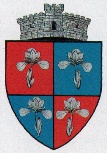 JUDEȚUL SUCEAVAPRIMĂRIA COMUNEI  STROIEȘTISECRETARStr. Aleea Teilor , Nr. 416,Tel._Fax-531254Nr.836 din 5 februarie 2020Nr. Crt.NUME SI PRENUME SEMNATURA1Barbaroşă George2Chirilă Gheorghiţă Cristinel3Crainiciuc Mihai4Ilciuc Constantin5Grămadă Dumitru - Daniel6Mazur Ioan Dumitru7Morari Vasilică8Moroşan Ion9Moroşan Ionuţ10Sacaliuc Ilie11Tocari Alexandru12Ungurean Ioan13Ureche AlexandruNr. Crt.NUME SI PRENUME SEMNATURA1Barbaroşă George2Chirilă Gheorghiţă Cristinel3Crainiciuc Mihai4Ilciuc Constantin5Grămadă Dumitru - Daniel6Mazur Ioan Dumitru7Morari Vasilică8Moroşan Ion9Moroşan Ionuţ10Sacaliuc Ilie11Tocari Alexandru12Ungurean Ioan13Ureche AlexandruNr. crt.Denumirea acţiunii sau a lucrării de interes local planificată Perioada desfăşurării acţiunii sau a lucrării Lucrări de salubrizare a comunei -Colectarea şi selectarea deşeurilor de la gospodăriile cetăţenilor, încărcarea lor în maşina de salubrizare pentru a fi transportate la groapa de gunoi Permanent Toaletarea arborilor şi văruirea lorPrimăvara şi toamnaÎntreţinerea spaţiilor verzi Primăvara,vara, toamnaCurăţenie centru civic Permanent Curăţenie cămine culturale Periodic Întreţinerea şi curăţenia terenului de sport Periodic Decolmatarea şanţurilor, a rigolelor Periodic Lucrări de întreţinere a marginilor drumurilor naţionale, judeţene şi comunale Periodic Lucrări de dezăpezire şi împraştiere a materialelor antiderapanteLunile de iarnă Lucrări de întreţinere anexe domeniul publicCând este necesarLucrări de curăţenie casa memorială "Ion Grămadă" ZahareştiCând este necesarLucrări de curăţenie şi întreţinere în cimitireperiodicLucări de demolare anexe sediului primărieiCând este necesarLucrări de tăiere, crăpare şi depozitare lemne de foc pentru sediile şcolilor, grădiniţelor şi primărieVara, toamnaLucrări de demolare anexe şcoala gimnazială ZahareştiPrimăvara, varaNr.crt.Situaţiile de risc în care se poate afla familiile sau persoanele singurePersoane care suferă de boli incurabile (HIV/SIDA, TBC, dependenţă de droguri, etc.), care necesită tratament special, necompensat, internări în centre speciale, şedinţe de recuperare, etc. Persoane care suferă de boli ale rinichilor şi care necesită tratament special, dializă, şedinte de recuperare.Persoane bolnave care necesită transplant de organe.Persoane bolnave de cancer care necesită tratament cu citostatice, intervenţii chirurghicale, şedinţe de recuperare, etc.Persoane cu handicap care necesită tratament special, costisitor, necompensat. Persoane bolnave care necesită intervenţii chirurgicale sau tratamente speciale şi care nu sunt asigurate medical.Persoane cu handicap fizic care au nevoie de proteze de orice natură.Persoane fără locuinţă sau care deţin locuinţă în stare avansată de degradare, aflate în incapacitate de muncă datorită vârstei, unei boli sau unui handicap.Persoane şi/sau copii, victime ale violenţei domestice, care au nevoie pentru o perioadă de protecţie şi adăpostFamilii cărora le decedează un membru, care nu a fost asiguraţi şi care nu pot beneficia de ajutor de înmormântare.Copii orfani de unul sau ambii părinţi, copii abandonaţi sau cu părinţi plecaţi în străinătate şi care nu mai ţin legătura cu ei sau cu rudele la care i-au lăsat în grijă.Elevi cu rezultate foarte bune la învăţătură însă care datorită situaţiei financiare precare nu au posibilitatea de a frecventa cursuri preuniversitare sau universitare.Copii cu aptitudini speciale şi/sau talente deosebite, care participă la activităţi şcolare şi extraşcolare, prin care comunitatea este recunoscută în judeţ, ţară şi/sau străinătateFamilii cu copii minori, fară venituri în afara alocaţiilor de stat.Elevilor/persoanelor care scriu şi editează o carte sau mai multe prin care este recunoscută comunitatea din care fac parte, sau alte activităţi social - culturale care promovează patriotismul şi identitatea naţională  